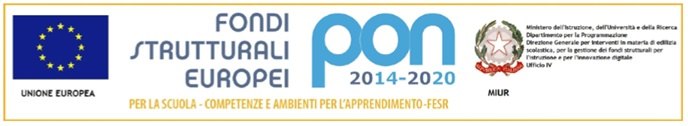 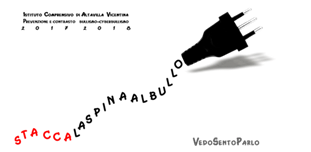 ISTITUTO COMPRENSIVO STATALE “G. MARCONI”  Piazza Libertà 21 - C.A.P.  36077 Altavilla Vicentina (prov. Vicenza) C.F. 80017070246 C.M. VIIC82300Q 0444-572088/572060 - FAX 0444/572080 e-mail: viic82300q@istruzione.it   PEC: viic82300q@pec.istruzione MODELLO 1SEGNALAZIONE DI EPISODI DI BULLISMO E/O CYBERBULLISMO(Descrizione guidata dell’episodio a cura dell’insegnante/insegnanti che hanno assistito al fatto)In che cosa consiste l’azione di bullismo/cyberbullismo di cui si intende segnalare l’episodio?   insulti   esclusione dal gruppo   umiliazione   aggressione fisica   molestia   ricatto   altro (specificare…………………………………………………………..)Che cosa è successo nello specifico?.........................................................................................………………………………………………………………………………………………………………………………………………………………………………………………………………………………………………………………………………………………………………………………………………………………………………………………………………………………………………………………………………………………………………………………………………………………………………………………Quando?.....................................................................................................................................Dove?..........................................................................................................................................C’erano altri testimoni oculari?..................................................................................................E’ la prima volta oppure è accaduto altre volte?.......................................................................Se era già accaduto un episodio simile descrivilo. …………………………………………………………………………………………………………………………………………………………………………………………………………………………………………………………………………………………………………………………………………………………………………………………………………………………………………………………………………………………………………………Hai assistito personalmente al fatto o ti è stato riportato da qualcuno? Da chi?.....................…………………………………………………………………………………………………………………………………………….Descrivi le reazioni della vittima/e coinvolta nell’episodio……………………………………………………………………………………………………………………………………………………………………………………………………Altro da segnalare o aggiungere…………………………………………………………………………………………….……………………………………………………………………………………………………………………………………………..……………………………………………………………………………………………………………………………………………..Data_____________                      Insegnante………………………………………………           Classe……………                                                                                     